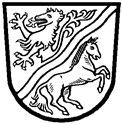 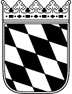 Landratsamt Rottal–Inn											Formular B Hinweise zum Datenschutz finden Sie unter www.rottal-inn.de/datenschutz 1An die Wasserbehörde beim1An die Wasserbehörde beimLandratsamt Rottal-Inn	 Landratsamt Rottal-Inn	 Ringstr. 4-7 	 Ringstr. 4-7 	 84347PfarrkirchenAnzeige nach § 40 AwSV 
für Anlagen zum Umgang mit wassergefährdenden Stoffen
sowie nach § 40 AwSV und § 78c WHG
für Heizölverbraucheranlagen in Bayern (Zutreffendes bitte ankreuzen oder ausfüllen)Angaben zum Betreiber2Betreiber und Anschrift2Betreiber und AnschriftName/Firma	Datum	Straße	Bearbeiter	PLZ	Tel.         	Ort	E-Mail	4Wirtschaftszweig des Betreibers4Wirtschaftszweig des Betreibersprivate HaushalteLand-, Forstwirtschaft, Fischerei, Fischzuchtproduzierendes GewerbeHandel (ohne Tankstellen)Tankstellensonstige ()5Eigentümer (sofern nicht identisch mit dem Betreiber)5Eigentümer (sofern nicht identisch mit dem Betreiber)Name/Firma	 Name/Firma	 Straße, Nr. 	 Straße, Nr. 	 Postleitzahl	 Ort	 6Bitte fügen Sie für jede Anlage, die Sie anzeigen möchten, das spezifische Formular A, H oder JGS hinzu. Anzahl der beigefügten Anlagenformulare 	Anzahl der beigefügten Beiblätter oder weitere Unterlagen	7Unterschrift      (Betreiber und zusätzlich ggf. Ersteller der Anzeige), Firmenstempel
